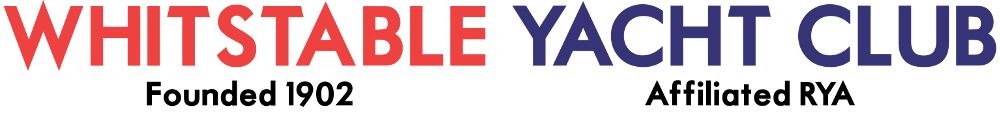 ORGANISING AUTHORITYThe organising authority is Whitstable Yacht Club.COVID 19 POLICYAll competitors are expected to respect the WYC covid 19 policies. The policies are subject to change and can be found at :http://wyc.org.uk/news/WYC_Coronavirus_COVID-19_ResponseRULES Racing will be governed by the Racing Rules of Sailing (RRS) 2021 - 2024; the RYA prescriptions; and the Sailing Instructions for the event.CONDITIONS OF ENTRYThe event is open to Laser Class dinghies. Members of Whitstable Yacht Club and visitors may take part in LaserFest’21.  Entrants shall complete an online entry form at BookWhen, and the Declaration (signing on) sheet/ Tally Board at the WYC course board on the veranda railing before going afloat to race. WITHIN 30 MINUTES OF THE FINISH OF THE LAST BOAT IN THE LAST RACE OF THE DAY ENTRANTS MUST SIGN OFF/TALLY OFF. This procedure is for the safety of competitors, so that the organisers know who is afloat and ashore if an emergency arises.The penalty for failing to comply with this sailing instruction may be disqualification or a contribution of £5 to the RNLI made before the end of the protest time, as provided for in Rule 64.1 (Penalties and exoneration).Entry fees: £20 for the weekend or £10 per day.. Cadets under 18 - £10 for the weekend. £5 per day. Entries must be made and the fee must be paid online thro ‘BookWhen’.  REGISTRATIONCompetitors may register at on-line at: https://bookwhen.com/wycsaileventsPROGRAMMEThere will be a briefing for competitors at 12.50 hrs on Saturday 10 July 2021 at WYC.The first race Warning Signal will be no earlier than 13.55 hrs on Saturday 10 July 2021 and the first Warning Signal on Sunday 11 July 2021 will not be before 12.55 hrs. 4 races will be scheduled over the two-day event, 2 races are scheduled on Saturday and 2 on Sunday.  Details of the schedule will be shown in the Sailing Instructions.High water.  Sat 10 July 13.57 hrs. Sunday 11th july  14.33 hrs.SOCIALThe bar will be open from 17.00 hrs to 23.00hrs on Friday and 1100hrs to 23.30hrs on Saturday and there will be a Bring & Share BBQ around 17.30 hrs onwards and live band - “Sold on Soul”on Sat evening starting at 20.30 hrs. The bar will also be open from 1100hrs to 2200hrs on Sunday.ADVERTISINGAdvertising on the boat chosen by the owner or person in charge is encouraged.SCORING SYSTEMThere are 4 races scheduled.  The Low Points Scoring System, RRS A4 will apply. The number of discards will be defined in the Sailing Instructions.SAILING INSTRUCTIONSSailing Instructions will be published on the Whitstable Yacht Club website and on the BookWhen registration site; hard copies will not be made available.The Sailing Instructions will vary the following Rules in accordance with RRS 86.1: 33 (changing the next leg of the course);35 (time limits); 40 (personal floatation devices)Rig Choice. Sailors must declare on entry whether the maximum sized sail they use will be a Standard or Radial. Those who declare as a Standard sail can use any sail during the event. Sailors declaring as a Radial must not sail with a Standard sail, but may sail with a 4.7.RISK STATEMENTSailing is by its nature an unpredictable sport and therefore inherently involves an element of risk. By taking part in the event, each competitor agrees and acknowledges that:they are aware of the inherent element of risk involved in the sport and accept responsibility for the exposure of themselves, their crew and their boat to such inherent risk whilst taking part in the event;they are responsible for the safety of themselves, their crew, their boat and their other property whether afloat or ashore;they accept responsibility for any injury, damage or loss to the extent caused by their own actions or omissions;their boat is in good order, equipped to sail in the event and they are fit to participate;the provision of a race management team, patrol boats and other officials and volunteers by the organiser does not relieve them of their own responsibilities;the provision of patrol boat cover is limited to such assistance, particularly in extreme weather conditions, as can be practically provided in the circumstances;it is their responsibility to familiarise themselves with any risks specific to this venue or this event referred to in the Sailing Instructions and to attend any safety briefing held at the venue; andtheir boat is adequately insured, with cover of at least £3,000,000 against third party claims.COURSESCourses will be set in Whitstable Bay, approximately 1 mile North West of Whitstable Yacht Club.MO 03/06/21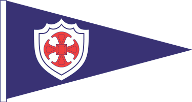 Tel: 01227 272942	Website: www.wyc.org.uk       LaserFest’2110 - 11 July 2021NOTICE OF RACE3-4 SEA WALLWHITSTABLEKENT CT5 1BX